Roma, 15 novembre 2017Io sottoscritto __Bruno Papalia_________ presidente dell’Associazione Sportiva Dilettantistica _______ENEA Casaccia Orientering A.S.D.__________dichiaroche l’atleta  Nome Cognometesserata/o per la società sportiva  ENEA Casaccia Orientering A.S.D.prenderà parte alla seconda prova del Trofeo ENEA 2017-2018 di Corsa Orientamento organizzata dalla societa’ ENEA Casaccia Orientering ASD  e che si svolgerà, domenica 19 novembre, presso la Riserva naturale Macchia di Gattaceca, Mentana,  dalle ore 7:00 alle ore 13:00.In Fede											Il Presidente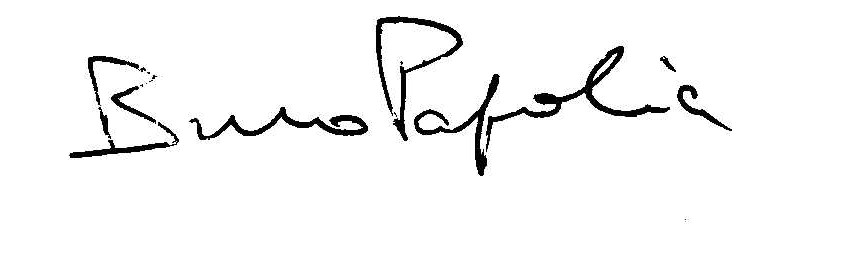 